Tokyo Management College Global Study Center is looking for friends to study together.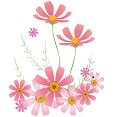 Fall 2019 TMC Scholarship Program Office[TMC Scholarships "COSMOS"]Application RequirementsThe SOSHI Educational Group Tokyo Management College Global Study Center recruits scholars as follows. As Japan reaches the Olympic year in 2020, globalization is progressing. Therefore, we are recruiting European and American students who wish to study languages in Japan and find a job afterward, with a wish to be an internationally active student.1. PurposeThe purpose of this scholarship is to contribute to the development of students who want to study language in Japan and improve their career. For this reason, scholarships will be provided to foreign exchange students who receive a letter of recommendation from a Japanese language education institution or a teacher who belongs to (or was belonging to) the institution.2. Recruitment qualificationPerson who corresponds to all of the following(1) Those who received Japanese language education at a Japanese language education institution or high school / college.(2) A person who read the application guidelines carefully, filled out the format (resume) prepared by our school, and returned the same to the designated address.(3) A person who received a letter of recommendation from a Japanese language education institution, etc., or a teacher who belongs to (or was belonging to) when submitting the above-mentioned documents.(4) Those who can study in Japan from October 2019.(5) Those who can obtain a visa that can stay as a Japanese student.(6) Those who can comply with the rules, etc. set by the university.3. Grant of Certificate of CompletionThose who have studied Japanese at the Global Study Center for six months will receive a Certificate of Academic Achievement.4. Scholarship student tuition exemptionRegular: Tuition 300,000 yen + Entrance fee 90,000 yen + Teaching material fee 45,000 yen + Facility maintenance fee 25,000 yen ⇒Total of 460,000 yen　Tuition fee 300,000 yen exemptNote：Entrance fee 90,000 yen + Teaching materials fee 45,000 yen + facility maintenance fee 25,000 yen⇒Total of 160,000 yen becomes student actual expenses.5. Payment periodSix months from October 1, 2019 to the end of March 20206. Application ProceduresDownload and fill out the resume format from the website, attach it to an e-mail with a letter of recommendation from the Japanese language institution you belong to (or did), and reply to the designated address.7. Application documents(1) Resume (with an ID photo)(2) Letter of recommendation8. Deadline for submission of application documentsFrom Wednesday July 8, 2019 to Tuesday August 20, 2019 at noon (Japan time).If the deadline is over or the submitted documents are incomplete, we will not accept it. In addition, submission documents will not be returned at all.9. Notification of selection method and resultsThe president will consult with the selection committee established at the school for those who have applied according to paragraph 6. And the selection committee decides the candidate who goes to the interview. The results will be announced to applicants by e-mail etc. An interview will be held in late August 2019 and a final decision will be made in early September. Visa application is following.10. Scholars' Duties(1) The prospective student for this scholarship student must promptly submit the admission documents and obtain a visa.(2) You must enter Tokyo Management College Global Study Center in October 2019.(3) As a teaching assistant in English classes at TMC, plan at least one lesson a week (90 minutes), or make special lectures in your native language, and give a lecture once a month. And you have to attend events and cultural exchange activities with Japanese students at TMC.(4) You must live in the school dormitory (SHOSHI Global House) during your enrollment period.11. About the Global Study CenterGlobal Study Center has a two-part system, morning and afternoon, and will be enrolled in either.Morning class 　9:10 to 12:20Afternoon class 13:10 to 16:205 days a week, Semester System (Spring/Fall), 1 semester has 15 weeks※ Annual school days in 2019: 186 days (including special lectures, etc.)12. Suspension or termination of scholarship paymentIf the scholarship student falls under any of the following (1) to (6), you must cancel this scholarship and pay a full refund.(1) In the case that attendance rate in class falls below 90%.(2) In the case of failure of the scholars’ duty.(3) In the case that you violate the school rules.(4) In the case that there is a false statement in the application / recommendation document.(5) In the case that it does not correspond to the matter defined by these requirements.(6) In the case if TMC determines that the student is not appropriate as a recipient.13. Student Dormitory (SHOSHI Global House)(1) Dormitory expenses are not included in this scholarship, and when you enter the dormitory, the cost will be paid to a double room (45,000 yen per month) or a quadruple room (30,000 yen per month). In addition, admission fee (30,000 yen), security deposit (10,000 yen), futon fee (15,000 yen) are separately required regardless of which room you want.(2) In the case of entering a dormitory, it is necessary to pay in advance three months' worth of dormitory expenses together with tuition fees.※ The dormitory is a 17-year-old property, and it has a shared kitchen, bath and toilet room.※ The Internet is included in this dormitory fee.※ For details, check the attached sheet14. Living expenses for one month in Kanto area (example)※ Reference: JASSO Outline of the survey of living expenses for foreign students in 201715. Other (Notes)(1) After completing the half-year scholarship period, those who wish to advance to the second year can continue their studies at TMC by paying the second-year payment (740,000 yen).(2) In the case of one-year study abroad, regardless of the residence period of the residence card, you have to leave your visa and leave Japan by March 31 after completion.(3) A person who falls under paragraph 12 and who ends his / her scholarship payment must immediately give up his visa and leave Japan.16. Protection of personal informationThe personal information on the application / recommendation letter is used only for student support provided by the school and not for any other purpose.17. Submission of application documents & contact informationSOSHI Education Group Tokyo Management College, Global Study CenterFutamata 625-1, Ichikawa-chi Chiba 272-0001TEL: +81(0)47-328-6161  FAX: +81(0)47-328-6163Website: https://www.tokyo-keitan.ac.jp/Contact: info-gsc@g10.tokyo-keitan.ac.jp ※You may send us e-mails in Japanese, English, Italian, or Spanish.TransportationFoodHousingUtilityMedicalHobbies and entertainmentOtherTOTAL5,000yen28,000yen39,000yen7,000yen3,000yen7,000yen7,000yen96,000yen